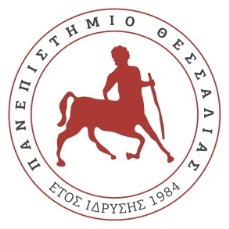 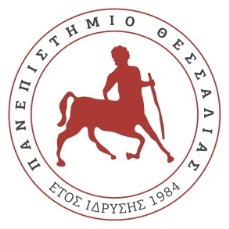 Activité 1 : Lisez les textes suivants et répondez aux questions. 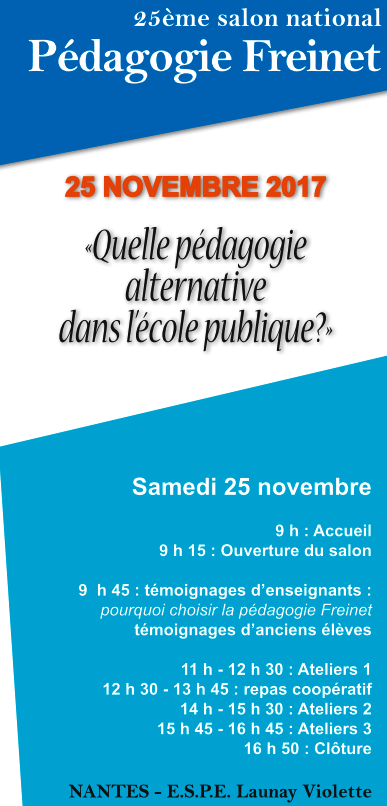 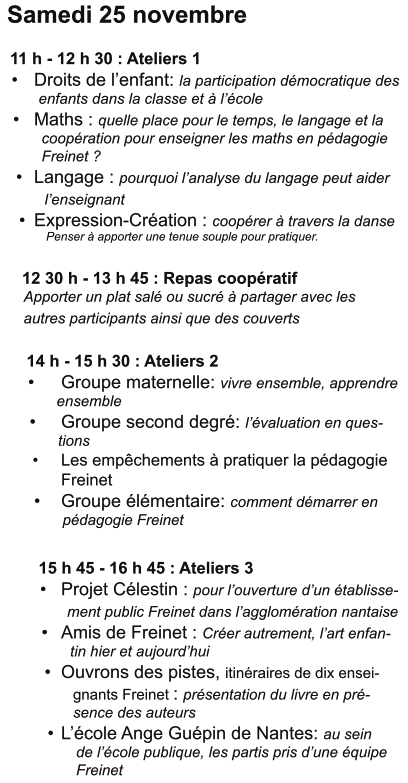 QuestionsLe document est : □ une annonce □ une publicité □ un dépliant  Comment cet événement est-il organisé?Quelle est sa thématique ?Qui pourrait être intéressé par cet événement ?Quels sont les sujets abordés ?Activité 2: Voici la biographie de Célestin Freinet. Repérons les points essentiels concernant son œuvre. Célestin Baptistin Freinet est un pédagogue français, né le 15 octobre 1896 à Gars dans les Alpes-Maritimes, et mort le 8 octobre 1966 à Vence dans les Alpes-Maritimes.D'abord au Bar-sur-Loup, puis surtout à Vence, il développe avec l'aide de sa femme Élise Freinet, et en collaboration avec un réseau d'instituteurs, toute une série de techniques pédagogiques basée sur l'expression libre des enfants : texte libre, dessin libre, correspondance interscolaire, imprimerie et journal scolaire, enquêtes, réunion de coopérative, etc. Militant engagé, politiquement et syndicalement, en une époque marquée par de forts conflits idéologiques, il conçoit l’éducation comme un moyen de progrès et d’émancipation politique et civique.Son nom reste attaché à la pédagogie Freinet qui se perpétue de nos jours, notamment via le Mouvement de l'École moderne. Tandis que certaines techniques développées par Freinet ont pénétré l'institution scolaire, elles ont également inspiré la Pédagogie institutionnelle et des approches plus libertaires, autogestionnaires. L'École Freinet, de Vence, devenue publique en 1991, est classée au patrimoine de l'UNESCO.https://fr.wikipedia.org/wiki/C%C3%A9lestin_Freinet Activité 3 : Découvrons l’œuvre pédagogique de Célestin Freinet en faisant l’association de chaque titre à la bonne description. Activité 4 : Et maintenant à vous ! Choisissez une personnalité scientifique de votre domaine et présentez sa biographie en mettant l’accent sur son œuvre. .Le travail de groupel'élève dépose une question, à laquelle le maître répondra. La coopérative scolaireLes élèves élaborent avec le maître un plan général de travail pour la semaine, ainsi qu'un plan de travail individuel ou l’élève inscrit les tâches qu'il veut accomplir.La « boite aux questions »le maître propose aux enfants de former librement de petits groupes de travail.La correspondance interscolairela communication avec une autre classe, plus ou moins éloignée géographiquement, est une ouverture de l’école vers l’extérieur d’une richesse infinie. Cela permet, d’abord, de motiver l’écriture, la lecture, le dessin. Cela fait découvrir de façon concrète d’autres modes de vie, d’autres contextes géographiques et culturels.Le travail librepresque chaque semaine on fait un débat ensuite d’un sujet important pour le moment, ou on prend collectivement des décisions qui concernent tout le monde.Contrôle et auto-correctionIl s’agit de laisser les enfants émettre leurs propres hypothèses, faire leurs propres découvertes.La classe-promenadeLes élèves partent explorer leur milieu dans des « promenades scolaires ». De retour à l’école, ils écrivent leurs impressions.Le « matérialisme pédagogique »assurés par des fiches auto-correctrices, par l'attribution d'une note appréciative de la discipline, enfin par la délivrance de « brevets » concernant les travaux pratiques réalisés par l'élève. Le tâtonnement expérimentalL’école doit être proche de la nature, avec potager, fruitier, espace d'élevage, et d'un aménagement intérieur approprié (salle commune pour travaux collectifs, ateliers spécialisés de travail manuel ; ateliers spécialisés en expression, expérimentation).